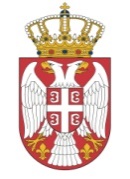 Република СрбијаМИНИСТАРСТВО ЗДРАВЉАСектор за инспекцијске пословеОдељење инспекције за лекове, медицинска средства и психоактивне контролисане супстанце и прекурсореБрој:______________________  Датум: _____________________Место_____________________КОНТРОЛНА ЛИСТА 23 ИНСПЕКЦИЈСКИ НАДЗОР  ПРОМЕТА  НА ВЕЛИКО ЛЕКОВА Шифра: КЛ-023-04/06Прописи: Закон о лековима и медицинским средствима („Службени гласник Републике Србије“бр.30/10, 107/12), Закон о инспекцијском надзору („Службени гласник Републике Србије“ број 36/15, 44/18 –др.закон, 95/18);Правилник о условима за промет на велико лекова и медицинских средстава, подацима који се уписују у Регистар издатих дозвола за промет на велико лекова и медицинских средстава, као и начину уписа („Службени гласник Републике Србије“бр.10/12), Смернице добре праксе у дистрибуцији – Први део, Смернице добре праксе у дистрибуцији хуманих лекова  („Службени гласник Републике Србије“бр.13/16, 44/16).  Назив велепродаје:___________________________________________________________________________Одговорно лице: ___________________________________________________________________________Решење Министарства здравља __________________________________________________________________________________Решење/извод из АПР__________________________________________________________________ИНСПЕКЦИЈСКА КОНТРОЛА ЦЕЛЕ КОНТРОЛНЕ ЛИСТЕЦела контролна листа – укупан број бодова за одговор ''да/нп'':       (100%)ИНСПЕКЦИЈСКА КОНТРОЛА ДЕЛА КОНТРОЛНЕ ЛИСТЕДео контролне листе-број бодова за одговор ''да/нп'':         (100%)УТВРЂЕН БРОЈ БОДОВА У НАДЗОРУ ЗА ОДГОВОР ''ДА/НП'':       (      %) ПРИСУТНО ЛИЦЕ                                   М.П.                                   ИНСПЕКТОР ЗА ЛЕКОВЕ И                                                                                                                  МЕДИЦИНСКА СРЕДСТВА____________________                                                                        __________________________ШИФРА: КЛ-023-04/06Датум седнице: 12.07.2022. године ОПШТИ ИНФОРМАЦИЈЕ (не бодује се) ОПШТИ ИНФОРМАЦИЈЕ (не бодује се) ОПШТИ ИНФОРМАЦИЈЕ (не бодује се)Промет на велико лекова да неПромет на велико биљних лекова да неПромет на велико традиционалних лекова да неПромет на велико хомеопатских лекова да       неПромет на велико полазних супстанци за производњу, односно за израду галенских и магистралних лекова да неПромет на велико лекова за клиничка испитивања да неВелепродаја врши промет:       - високо активних                                                                            - токсичних       - лекова за инфективне болести       - радиофармацеутских лекова да неВелепродаја врши промет радиофармацеутских лекова који су обележени радиоизотопом са кратким временом полураспада да не9. Површина складишта је .......   m²  10. Велепродаја врши промет на велико лекова који немају  дозволу за лек, али имају одобрење АЛИМС-а за увоз да не11. Велепродаја увози лекове из земаља које нису чланице ЕУ да не1. ПРОВЕРА  ПРОСТОРА, ОПРЕМЕ И ПРЕВОЗНИХ СРЕДСТАВА1. ПРОВЕРА  ПРОСТОРА, ОПРЕМЕ И ПРЕВОЗНИХ СРЕДСТАВА1. ПРОВЕРА  ПРОСТОРА, ОПРЕМЕ И ПРЕВОЗНИХ СРЕДСТАВА1. Обезбеђен је одговарајући приступ објекту за пријем и    отпрему да-2 не-02. Обезбеђена је заштита од уласка инсеката и глодара да-2 не-03. Успостављен је превентивни програм контроле штеточина да-2 не-04. На улазним и излазним приступним местима постоји     адекватна заштита од временских прилика (киша, снег и др.) да-2 не-05. Постоји сигуран начин заштите (електронски, физички) против    неовлашћеног уласка у простор велепродаје да-5 не-06. Велепродаја има истакнуто пословно име, адресу седишта и     радно време да-2 не-07. Зидови, подови и плафони су равни, глатки, без оштећења,    погодни за лако одржавање и дезинфекцију по потреби да-2 не-08. Постоје јасно издвојене зона пријема и зона експедиције да-2 не-09. Постоји јасно издвојен и обележен простор за карантин (за     производе који се још налазе у поступку контроле квалитета и     сл.) да-2 не-010. Постоји јасно издвојени и обележени простори/просторије за      складиштење лекова, као и за складиштење полазних      упстанци за производњу лекова, односно израду галенских и магистралних лекова (где   је то применљиво)   да-2 нп -2   не-011. Обезбеђено је електронско одвајање залиха лекова     да-5 нп-5    не12. Валидиран је компјутеризовани систем за управљање      залихама (где је то применљиво) да-5 нп -5    не-013. Доступан је детаљан опис компјутеризованог система  (где је      то применљиво) да-5 нп -5    не-014. Обезбеђена је заштита података од случајних и неовлашћених       измена (где је то применљиво) да-5 нп -5    не-015. Обезбеђене су резервне копије електронских података     (где је то применљиво) да-5 нп-5   не-016. Прописан је поступак (процедура) у случају квара       компјутеризованог система (где је то применљиво) да-5 нп -5    не-017. Постоји јасно издвојен простор за складиштење лекова      као и полазних супстанци (уколико је применљиво)      повучених из промета, фалсификованих , протеклог рока      употребе, намењених за уништавање да-5 не-018. У предвиђеном простору чувају се лекови одвојено од других      производа, односно од производа који могу утицати на њихов      квалитет да-5 не-019. Просторно и распоредом опреме и уређаја просторије      задовољавају потребе несметаног обављања процеса рада, без      ризика и могућности замене или мешања различитих      производа да-5 не-020. Постоји довољан број палета, полица и др. опреме за      складиштење да-2 не-021. Утврђена је кључна/критична опрема за коју је потребно       извршити квалификацију да-5 не-022. Доступни су протоколи/извештаји о квалификацији      кључне/критичне опреме да-5 не-023. Обезбеђени су одговарајући услови у погледу температуре,       влаге, вентилације, осветљења и без штетног директног или       индиректног утицаја на прописан пријем и чување лекова,       као и полазних супстанци  да-5 не-024. Извршено је зимско температурно мапирање складишног      простора да-5 не-025. Извршено је летње температурно мапирање складишног       простора да-5 не-026. Обезбеђен је одговарајући мониторинг амбијенталних услова       о чему се води евиденција да-5 не-027. Обезбеђени су одговарајући услови у погледу температуре,       влаге, вентилације, осветљења и без штетног директног или       индиректног утицаја на прописан пријем и чување      термолабилних лекова и полазних супстанци да-5 нп -5   не-028. Извршено је температурно мапирање фрижидера/хладне      коморе у складишном простору да-5         нп -5    не-0       29. Води се евиденција температуре у фрижидеру и/или хладној      комори у складишном простору да-5 нп -5    не-030. Обезбеђен је алармни систем/упозорења у случају одступања      температуре од дефинисаних вредности да-5 не-031. Успостављена је процедура (СОП) за поступање у случају     температурног одступања током складиштења  да-5 не-032. Велепродаја има одговарајућу врсту и довољан број       превозних средстава за превоз лекова регистрованих на име       те велепродаје, која су обележена на прописани начин  да-2 нп -2 не-033. Извршено је температурно мапирање превозних средстава да-5 не-034. Води се евиденција температуре у превозним средствима       током транспорта да-5 не-035. Евидентирају се температурна одступања током транспорта  да-5 не-036. Успостављена је процедура (СОП) за поступање у случају      температурног одступања током транспорта  да-5 не-037. Успостављена је процедура (СОП) за чишћење и одржавање      превозних средстава  да-2 не-038. Успостављена је процедура (СОП) за одржавање      опреме/контејнера за транспорт лекова  да-2 не-039. Квалификована је опрема/контејнери за транспорт       термолабилних лекова (где је то применљиво) да-5 нп -5   не-040. Успостављена је процедура за контролу поновне употребе       патрона за хлађење (где је то применљиво) да-5 нп- 5 не-041. Купцима се достављају подаци о температури - температурни      записи током транспорта лекова  да-5 нп -5    не-042. Успостављен је план калибрације мерних инструмената да-2 не-043. Успостављен је план превентивног одржавања кључне       опреме да-2 не-044. Доступна је евиденција корективног одржавања кључне      опреме да-2 не-045. На видном месту је истакнута ознака:- забрана узимања хране и пића     - забрана пушења и др. да-2 не-046. Просторије велепродаје се редовно перу, чисте и дезинфикују       и о томе се води запис да-2 не-047. Писаним документом је предвиђено је да се промене у       погледу простора, опреме и кадра пријављују Министарству       здравља да-2 не-0ОПШТИ ПОДАЦИ О КАДРУОПШТИ ПОДАЦИ О КАДРУОПШТИ ПОДАЦИ О КАДРУДоступна је ажурна организациона шема да-2 не-02. Велепродаја је пријавила одговорно лице, дипломираног фармацеута, за промет лекова на велико, са којим има закључен уговор о раду са пуним радним временом на неодређено време  - Одговорни лице је: ЈМБГ:   да-2 не-(-50)Стално је доступно именовано лице одговорно за промет на велико лекова, односно друго одређено лице истих квалификација као одговорно лице које је овлашћено за обављање послова промета на велико лекова да-5 не-(-30)Одговорно лице за промет на велико  лекова обавља дужности у складу са утврђеним  описом послова  да-5 не-0Именован је заменик лица одговорног за промет на велико лекова да-2 не-0Одговорно лицe за промет на велико лекова је обучено за примену GDP да-5 не-0Именовано је лице одговорно за Систем квалитета да-2 не-0Постоји довољан број запослених других лица одговарајуће струке у велепродаји која рукују лековима, као и полазним супстанцама, која су оспособљена за рад укључујући и посебно оспособљавање да-2 не-0Одговорности запослених у велепродаји су јасно одређене да-2 не-0Припремљен је програм почетне/континуиране обуке за запослене у велепродаји да-2 не-0Припремљен је план обуке за примену GDP за све запослене у велепродаји да-5 не-0Доступна евиденција о спроведеним обукама да-2 не-0Обезбеђена је обука за руковање лековима за које су прописани посебни услови руковања (где је то применљиво) да-2 нп -2    не-0Успостављена је процедура која се односи на хигијену особља  да-2 не-0 ПРОВЕРА ДРУГИХ УСЛОВА И ДОКУМЕНТАЦИЈЕ ПРОВЕРА ДРУГИХ УСЛОВА И ДОКУМЕНТАЦИЈЕ ПРОВЕРА ДРУГИХ УСЛОВА И ДОКУМЕНТАЦИЈЕ1. Велепродаја има уведен Систем управљања квалитетом да-2 не-02. Одговорности менаџмента су јасно дефинисане да-5 не-03. Пословник о квалитету/еквивалентан документ да-2 не-04. Периодично преиспитивање система квалитета од стране менаџмента да-2 не-05. Постоји списак стандардних оперативних процедура (СОП) да-2 не-06. Документација ситема управљања квалитетом је доступна да-2 не-07. Успостављен је систем контроле измена (СОП) да-2 не-08. Процедуре су одобрене, потписане и датиране на прописан     начин да-2 не-09. Примењују се важеће, одобрне процедуре да-5 не-010. Процедуре се редовно ревидирају  да-2 не-011. Записи се воде у време обављања активности да-5 не-012. Успостављена је процедура (СОП) управљања ризиком  да-5 не-013. Успостављена је процедура контроле пријема пошиљке  да-5 не-014. Успостављена је процедура провере пошиљке за отпрему  да-2 не-015. Успостављена је процедура за смањење ризика/спречавање     уласка фалсификованих лекова у легалан ланац снабдевања  да-5 не-016. Обезбеђенa је ротација залиха по FEFO правилу да-2 не-017. Евидентирају се одступања од FEFO правила да-5 не-018. Залихе лекова/медицинских средстава се редовно пописују да-5 не-019. Успостављена је процедура за истрагу неправилности      утврђених приликом пописа залиха лекова  да-2 не-020. Велепродаја поседује ажуран списак добављача   да-2 не-021. Лекови се набављају искључиво од правних лица која имају      дозволу за производњу или дозволу за промет на велико       лекова да-5 не-022. Успостављена је процедура (СОП) квалификације и      одобравања добављача  да-5 не-023. Успостављена је процедура провере и периодичне поновне      провере добављача  (план/реализација) да-5 не-024.Врши се провера да ли добављач лекова испуњава принципе      и смернице GDP  да-5 не-025. Велепродаја поседује ажуран списак купаца да-2 не-026.Велепродаја снабдева лековима искључиво правна лица која     имају дозволу за промет на велико/дозволу за промет на      мало лекова да-5 не-027. Успостављена је процедура квалификације и одобравања       купаца (СОП) да-5 не-028. Успостављена је процедура провере и периодичне поновне      провере купаца (план/реализација) да-5 не-029.Велепродаја извози лекове правним лицима ван Републике     Србије која имају дозволу за промет на велико у земљи увоза да-5 нп -5    не-030. Обавља се контрола/провера поверених активности  да-5 нп -5    не-031. Утврђени су кључни/критични процеси које је потребно      валидирати да-5 не-032. Доступни су протоколи/извештаји о валидацији       кључних/критичних процеса  да-5 не-033. Валидација хладног ланца да-5 нп -5    не-034.Валидација транспортних рута да-5 не-035. Велепродаја води евиденцију о свим деловима промета     (увоз, набавка, дистрибуција, извоз), по производу,     добављачу, купцу, количини  да-2 не-036. О сваком увозу лека обавештава се носилац дозволе за лек  да-2 не-037. Доступни су сертификати анализе за сваку серију лека чији      промет велепродаја врши, које нема ознаку о усклађености,      односно сертификат/е о квалитету полазних супстанци      предвиђене законом да-5 не-038. Велепродаја води евиденцију о производима који су у       карантину да-2 не-039. Успостављена је процедура (СОП) за поступања у случају      дефекта квалитета лекова  да-5 не-040.Успостављена је процедура(СОП) за поступање са      рекламацијама купаца или корисника лекова   да-5 не-041. Велепродаја води записе о рекламацијама и враћеним      производима да-2 не-042.Доступна је документација о истрагама и проценама      рекламација да-2 не-043. Велепродаја води запис о неусаглашеним производима да-5 не-044. Успостављена је процедура повлачења  лекова из промета      (СОП) да-5 не-045.Доступни су записи о свим предузетим активностима у току      повлачења из промета да-2 не-046. Проверава се ефикасност процедуре повлачења да-5 не-047. Успостављена је процедура у случају повраћаја  лекова       из промета (СОП) да-5 не-048. Успостављена је процедура за поступање са фармацеутским     отпадом -  уништавање лекова (СОП) да-2 не-049. Успостављена је процедура за поступање у случају крађе      лекова (СОП) да-2 не-050. Велепродаја прикупља информације о нежељеним       реакцијама на лек да-2 не-051. Документација која прати дистрибуцију лека, поред тога     што има неопходне податке о серији и одговарајућем      сертификату, поседује и податак о возилу којим се врши      транспорт да-2 не-052. Велепродаја има закључен уговор о дистрибуцији са      носиоцем дозволе за лек чији промет обавља, чији      промет обавља да-2 не-053. Утврђен је план интерне провере имплементације и       усаглашености са GDP да-2 не-054. Доступне су евиденције спроведених интерних провера да-2 не-055. Извештај интерне провере се доставља менаџменту да-2 не-056. Утврђује се узрок неусаглашености и дефинишу се САРА да-2 не-057. Дефинисане САРА се спроводе да-2 не-0ВЕЛЕПРОДАЈА – НОСИЛАЦ ДОЗВОЛЕ ЗА ЛЕКВЕЛЕПРОДАЈА – НОСИЛАЦ ДОЗВОЛЕ ЗА ЛЕКВЕЛЕПРОДАЈА – НОСИЛАЦ ДОЗВОЛЕ ЗА ЛЕКВелепродаја која је носилац дозволе  за лек, има склопљен уговор о дистрибуцији са другим (овлашћеним) велепродајама да-5 нп -5    не-0Има именовано лице одговорно за фармаковигиланцу с којим је закључила уговор о раду  с пуним радним временом на неодређено време и које је пријављено АЛИМС-у                             да-2 нп -2    не-0Има лице одговорно за документацију у поступку добијања дозволе за лек с којим је закључила уговор о раду  с пуним радним временом на неодређено време и које је пријављено АЛИМС-у                             да-2 нп -2    не-0Има лице одговорно за пуштање серије лека у промет да-2 нп -2    не-0Р.бр.Степен ризикаБрој бодова у надзору у %1.Незнатан91 - 1002.Низак81 - 903.Средњи71 - 804.Висок61 - 705.Критичан60 и мање